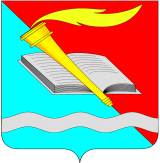 АДМИНИСТРАЦИЯ ФУРМАНОВСКОГО МУНИЦИПАЛЬНОГО РАЙОНА ПОСТАНОВЛЕНИЕ от ________________2021					                                  № _________г. Фурманов О разработке проектной документации по проекту планировки и межевания  территории в кадастровом квартале  37:27:010710  в районе  жилой застройки индивидуальными жилыми домами по улице Ленская в г. Фурманов 	В соответствии со статьей 46  Градостроительного кодекса РФ, с Федеральным законом от 06.10.2003 № 131-ФЗ «Об общих принципах организации местного самоуправления в РФ», на основании предложения Капустиной Н.Б. о подготовке документации по планировке территории п о с т а н о в л я е т:          1. Разработать проектную документацию по  проекту планировки  и межевания территории в   кадастровом   квартале   37:27:010710  в   районе  жилой застройки индивидуальными жилыми домами по улице  Ленская  в  г. Фурманов.          2. Настоящее постановление опубликовать в сборнике нормативных правовых актов «Вестник администрации Фурмановского муниципального района и Совета Фурмановского муниципального района» и на официальном  сайте   администрации Фурмановского муниципального района.             3. Настоящее постановление вступает в силу  с момента подписания.         4. Контроль  за  исполнением настоящего постановления возложить на заместителя  главы администрации Фурмановского муниципального района А.А. КлюеваГлава Фурмановскогомуниципального района                                                                                    Р.А. Соловьев  В.Н. Чистяков21476